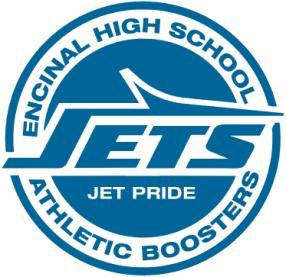      Encinal High School Athletic Boosters        Board Meeting Minutes                            June 19, 2017,   6:30 pm  at Pier 29      AlamedaAttendees:   Kevin Gorham, Lani Molina, Dave Skaff, Vincent San Nicolas, Sam Featherstone, Kris  Nelson, Diana Fong, Marie Long1) 	Motion Items Motion 1	Approve Minutes from May 8th 2017 Booster meeting with corrections: “Kris Nelson 	reported the EHS Alumni are donating extra money for athletic scholarships” is not a Motion  2 	item and should be placed under “ item  4c “  Old Business							Initial Motion: Marie Long        Second: Diana Fong          All in favorMotion 2  	EHS Athletic Boosters will write  a check to EHS Football  for the EXACT amount based 	on money received, to a cap o $3027.75,  after the amount is confirmed by the treasurer.           Initial Motion:  Kris Nelson       Second: Diana Fong          All in favorMotion 3  	EHS Athletic Boosters will support football and all sports teams doing fundraising 	with Centerplate.  Centerplate sends the fundraising money via EFT to the Booster account.            Initial Motion:  Kris Nelson       Second: Marie Long          All in favor2)     	Athletic Director’s ReportAthletic Director’s compensation- Kevin Gorham petitioned AUSD  to make AD a FT  position and increase compensation. AUSD stated  AD duties should end 6/9 and start 8/16 and Assistant Principal  or business admin  will take over AD duties over the summer.  AD position is a 215 day  contract, but AD is expected to do FT duties (eg) coordinate facility repairs, be present at away games, Title 9 compliance, active HR duties such as making sure coaches have a current CPR license, attended concussion training class and trained in appropriate coach/student behavior management. Currently Mr. Gorham and Ms. Molina teach full time and  have 2 prep periods for AD duties and share a small AD stipend.  Kevin Gorham spoke with the local union and he needs parents, boosters and families from Alameda HS and Encinal HS to sign a petition in support of AD’s Lani Molina stated the football coach needed a check for $3,027.75 for Tahoe Camp Kevin Gorham said he is looking into a new venue for the coaches fall sports meeting on Aug 17.Lani Molina is hosting a Pre-Athletic Online registration event on 6/29/17 in the media center. Dr. John Konstantin will do physical exams and complete the medical form for $20 cash. Athletes need to come with a parent to complete Family ID registration in the  Media Center.  Event starts at 6:30pm and Lani is in need of  a few parent volunteers  or Boosters to help. 
3)  	Treasurer’s Report       a)  	Need to include a monthly membership report  and  cc: to coaches.  Coaches are responsible to 	make sure all athletes pay their booster dues . This needs to be stressed at coaches meetings. 	       b)  	Kris Nelson stated that there needs to be a monthly document for the treasurer’s  report with 	balances stated in  the bylaws.         c)   	Dave Skaff will oversee the Treasurer’s  Report for now.4) 	Old Business Athletic Banquet  – after event summary		Kevin Gorham-- the guest speaker, EHS Alumni  Jonathan Brown,  was great. Not all coaches 	attended  and every coach should be there to support the student athletes. 	Lani Molina—difficult to get the spring coaches to nominate athletes for awards during the 	season. She will try next year to get the Fall and Winter coaches to nominate athletes early.	Kris Nelson—recommended inviting Dave  and her to all pre-sports meetings with the coaches 	to inform them of the  Athletic banquet and to think about nominating players early.	Kris Nelson wants to work on individual sports stats to present as a slide show at the next 	sports banquet.	 Kevin suggested the new historian document each sports stats and record it  so it can be 	published in the local newspaper, announced on the school radio, school loop and 	yearbook.               Boosters donated extra banquet food to the EHS teachers and staff and food was placed in     	teacher’s lounge.  Raise in membership dues from $50 to $75 per player – Effective July 1, 2017.  The website has been updated  and all  coaches should have the new form. 5)  	New Business        a) New Board members officially starting July 1st. 	President—David Skaff	Vice President 1 – Connie Taylor resigned  on June 18, 2017  via email	Vice President 2 –Sam Featherstone will become VP 1	Treasurer--- Vincent  San Nicolas	Secretary—Diana Fong	Historian (non-voting member)—Kristina Nelson	Consultant—Marie Long agreed to train parents as stand manager for Centerplate if parents 	cannot attend the training session offered by Centerplate and will assist  Boosters as needed.	Consultant--Gladys Kathman will assist new treasurer and secretary and help as needed with 	technical questions regarding software, website, etc. 	Who will take over MailChimp and Website duties ?  Gladys and Marie were in charge last year. 	Diana Fong  is not familiar with either and would prefer to write the text and work with another 	member who is good at the  technical execution  until she can learn to do it herself. 	VP-Membership is in charge of publication to pay membership duesBooster  Shed and Snack Shack-Changes for the new school year	-- Discussion for Event chair for Snack Shack tabled.  Dave Skaff will be in charge for now. The shed  doors needs to be fixed to make it easier to open. Kris said the door can be converted and need to assign someone to manage fixing it.Centerplate Fundraising opportunities—new school year package passed out by Marie Long who explained details .  Only parents can volunteer for Centerplate, no students .  EHS did not participate in 2016 but in 2015 parents volunteered at the Superbowl and made approx.. $1,100. Potentially can earn $1,500 for 1 day of volunteering.  Centerplate requires parents to do a  training session, at least 2 people , one for stand manager and one for collection of money. Marie can train parents to be stand manager. Crab Feed Chair Needed – Kris Nelson reported the O’Club has been reserved for February 24, 2018 .    Save the Date Flyers for 2018 Crab Feed  printed. Website updated with new 2018 Crab Feed Donation FormSupporting Athletic Directors Petition	--Kevin Gorham commented that EHS did not have an Athletic Trainer because AUSD stated 	 	   we did not have enough kids interested in taking the classes to justify hiring one for  EHS. 	 	  Having an AT would help student athletes with conditioning ,  EHS would be able to offer  more 	  allied health science classes  and free up AD’s time commitments .	--Dave Skaff made a suggestion to send an email out with Mail Chimp to parents to sign a 		   petition in support of a  Full-Time  Athletic Director position and hiring a medical trainer	--Kris Nelson suggested sending out a message on School Loop to all parents because of 	 	  	   Boosters limited email addresses	--Sam Featherstone will work with Kevin and Lani on a document to send out to parentsFall Sports meeting – have credit card swipers available for booster payment. Can dues be paid in Aug. with the Athletic online registration packet?  YES, there is a link on Family ID  registration to Boosters websiteFAQ Draft – tabled to review details , eventually  put on website and distribute as handoutIs there a membership option for non EHS parents, such as friends and neighbors, to donate?		-memberships are not tax-deductible		-donations not specifically designated to a sports team goes to the Boosters 			  general fund  and that is tax deductible.Meeting adjourned by David Skaff at 8:40 PM2017-2018 IMPORTANT DATES(To be updated as schedules are announced)**Red is not confirmed dates,  proposedJuly 10th – Athletic Booster Meeting  6:30 PM  @ 1232 SAINT CHARLES ST, ALAMEDA , CA 94501August 14th – Athletic Booster Board MeetingAugust 17th –  All Coaches meeting –location TBDAugust 21st     First Day of School AugustAugust 25        – Football Home Game – Snack Bar neededAugust 28       Fall Family Sports MeetingSeptember 1   – Football Home Game – Snack Bar neededSeptember 8   – Football Home Game – Snack Bar neededSeptember 11th – Athletic Booster MeetingOctober 9th - Athletic Booster MeetingOctober 13th – Football Home Game – Snack Bar needed October 20th – Football Home Game – Snack Bar neededOctober 27th – ISLAND BOWL AT THOMPSON FIELD  @ AlamedaNovember 13th - Winter Family Sports Meeting                               Athletic Booster MeetingDecember 11th – Athletic Booster MeetingJanuary 8th – Athletic Booster MeetingFebruary 12th      Spring Family Sports Night                              Athletic Booster MeetingFebruary 24, 2018    19TH ANNUAL CRAB FEED  at the Albert DeWitt O’ClubMarch 12th - Athletic Booster MeetingApril 9th - Athletic Booster MeetingMay 14th - Athletic Booster MeetingMay 17 or May 22 Spring Athletic  Banquet??????June  11th - Athletic Booster Meeting